Music at Home! 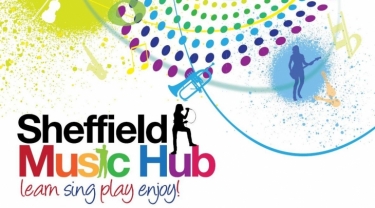 Get involved and enjoy music at home or in school – Wednesday 6th May 2020Each week you will receive: Song of the week - warmups and a new song to learnChallenge of the week - a simple game or idea for your children to have a go atSignposts - a guide to other resources you might enjoy!So here we go with Week 2 ... View our Music Leader, Pete Taylor, in our YouTube video. This video includes a warm up and step by step learning of the song 'Sing Together'. To sing along with the full version of 'Sing Together' click here. Click here to see Music Leader, Laura Steelyard, explain your challenge or download our PDF for more information on creating your own words. Share your new lyrics with us on Facebook or Twitter.*Check out the Our Street Our Song YouTube channel for lots of ideas on enjoying music at home with your young children. Join musicians MARTIN HARWOOD, LUKE CARVER GOSS, POLLY IVES & MOONY WAINWRIGHT in singing along with lots of well known songs and have the chance to learn some new ones. There are also lots of ideas for musical activities at home for you to enjoy with your children. *Music in the Round, Sheffield Chamber Music Festival at Home -  This weekend! Friday 15 and Saturday 16 May our partners at Music in the Round are presenting their first FREE online May Festival.Each day is filled with performances and talks and there are 2 amazing family events for you to take part in at home:Concerteenies - Hosted by Polly Ives featuring Ensemble 360's violinist BENJAMIN NABARRO and cellist GEMMA ROSEFIELD - approx 25 minutes on Friday 15 May at 11am. Sir Scallywag and the Battle of Stinky Bottom - A recording from last year's production of this amazing show with a live commentary and chat with Polly Ives will be shown on Saturday 16 May at 11am.You can watch these events via the Music in the Round YouTube page here. Our updates aim to give you some really simple tasks that children of all ages can take part in! Please join in and let us know how you are getting on by tagging us on Facebook or Twitter! Our next newsletter email will be Wednesday 20 May. See our website, Facebook or Twitter for next weeks' activities! 